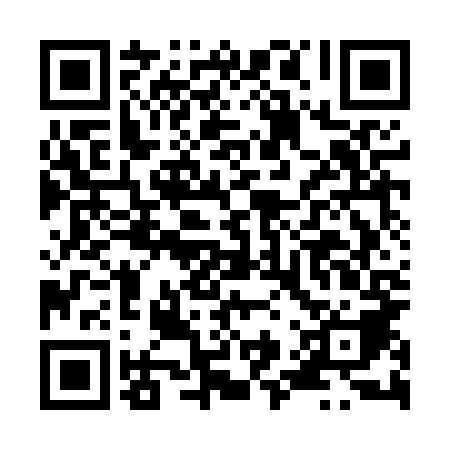 Ramadan times for Kulczyzna, PolandMon 11 Mar 2024 - Wed 10 Apr 2024High Latitude Method: Angle Based RulePrayer Calculation Method: Muslim World LeagueAsar Calculation Method: HanafiPrayer times provided by https://www.salahtimes.comDateDayFajrSuhurSunriseDhuhrAsrIftarMaghribIsha11Mon4:114:116:0011:483:435:375:377:2012Tue4:094:095:5811:483:445:395:397:2213Wed4:064:065:5611:483:465:415:417:2414Thu4:044:045:5411:483:475:425:427:2615Fri4:024:025:5211:473:485:445:447:2816Sat3:593:595:4911:473:505:465:467:2917Sun3:573:575:4711:473:515:475:477:3118Mon3:543:545:4511:463:525:495:497:3319Tue3:523:525:4311:463:545:515:517:3520Wed3:493:495:4111:463:555:525:527:3721Thu3:473:475:3811:463:565:545:547:3922Fri3:443:445:3611:453:575:555:557:4123Sat3:423:425:3411:453:595:575:577:4324Sun3:393:395:3211:454:005:595:597:4525Mon3:373:375:2911:444:016:006:007:4626Tue3:343:345:2711:444:026:026:027:4827Wed3:313:315:2511:444:046:046:047:5028Thu3:293:295:2311:444:056:056:057:5229Fri3:263:265:2111:434:066:076:077:5430Sat3:233:235:1811:434:076:086:087:5631Sun4:214:216:1612:435:097:107:108:581Mon4:184:186:1412:425:107:127:129:012Tue4:154:156:1212:425:117:137:139:033Wed4:124:126:1012:425:127:157:159:054Thu4:104:106:0712:415:137:167:169:075Fri4:074:076:0512:415:147:187:189:096Sat4:044:046:0312:415:167:207:209:117Sun4:014:016:0112:415:177:217:219:138Mon3:593:595:5912:405:187:237:239:169Tue3:563:565:5612:405:197:257:259:1810Wed3:533:535:5412:405:207:267:269:20